La Federación Estudiantil Universitaria de la Universidad de Ciencias Médicas de GuantánamoCONVOCA:Al II Evento Científico Estudiantil Regional de las Ciencias MédicasMediGuaso 2019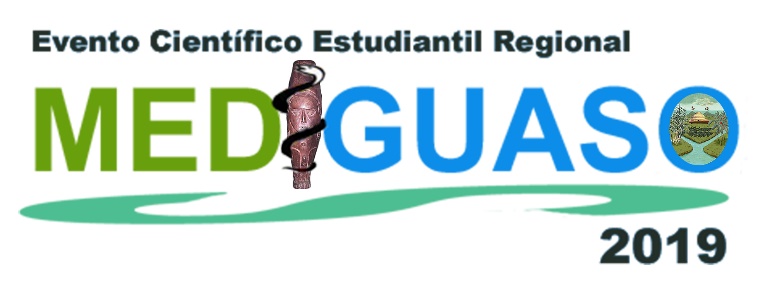 A celebrarse los días 14, 15 y 16 de marzo del 2019Esta Segunda Edición de MediGuaso cuyo eslogan será: Inspiremos juventud y espiraremos ciencia, facilitará nuevos intercambios y debates para los estudiantes de las diferentes carreras de las Ciencias Médicas, además de socializar  los nuevos impactos científicos y las experiencias investigativas de cada región, impulsando los principios de promoción y prevención de Salud y haciendo nuestras las palabras del Che en el acto de Inauguración del Curso de Adoctrinamiento Médico el 20 de agosto de 1960:¨El principio en que debe basarse el atacar las enfermedades, es crear un cuerpo robusto, pero no crear un cuerpo robusto con el trabajo artístico de un médico sobre un organismo débil, sino crear un cuerpo robusto con el trabajo de toda la colectividad (…)El evento contará con un amplio programa, donde se debatirán  temáticas que permitirán valorar el estado y desempeño científico de los participantes y su papel en el mejoramiento de los problemas de Salud de cada provincia en conjunto con el Sistema Nacional de Salud.Esperamos que sea de su agrado el programa elaborado para el evento y que puedan disfrutar de una estancia inolvidable en la Villa del Guaso. Cordialmente, Comisión Organizadora.Motivaciones: Este evento estará motivado por el aniversario 96 de la Federación Estudiantil Universitaria, los 40 años del Inicio de la Docencia Médica Superior  en Guantánamo y el 60 aniversario del Triunfo la Revolución Cubana.DedicatoriaEstará dedicado a la figura del Comandante Dr. Ernesto Guevara de la Serna, sanitario de guerrillas, internacionalista, defensor de los humildes, y eterno paradigma del médico revolucionario cubano.Dirigido A: Estudiantes de las Ciencias Médicas de todo el país.(Medicina, Estomatología, Enfermería y Tecnologías de la Salud)Sede: Universidad de Ciencias Médicas Guantánamo.Auspiciado por:Federación Estudiantil UniversitariaUniversidad de Ciencias Médicas de Guantánamo.Sociedad Provincial de Sociedades Científicas.Dirección Provincial de Salud Pública de Guantánamo.ANIRBTJHospital General Docente Agostinho Neto.Invitados de Honor1er Secretario del PCC de Guantánamo.Ministro de Salud Pública Presidente de la Asamblea Provincial del Poder Popular.Director Nacional de Docencia Médica Rectora de la UCM-Gtmo.Responsable de Investigaciones. Secretariado Nacional de la FEUDisposiciones Generales Temáticas (Líneas de investigación):Atención integral a la salud de niños, adolescentes, adultos, mujeres embarazadas y ancianos, en el aspecto individual y en el contexto familiar y social en el ámbito médico, estomatológico, de enfermería y otros cuidados.Resultados de los servicios médicos diagnósticos, clínicos, quirúrgicos y de urgencias en los diferentes niveles de atención de salud.Determinantes sociales, riesgos y prevención de enfermedades: abordaje del cáncer, las enfermedades transmisibles y las enfermedades crónicas no transmisibles.Ética, comunicación y creatividad en la solución de problemas de salud.Salud y desastres.Formación y desarrollo de recursos humanos en salud, personal y profesional.Medicina Natural y Tradicional.Las nuevas tecnologías de la información y el conocimiento en el ámbito de la educación y la práctica médica.NORMAS PARA LA PARTICIPACIÓN Y PRESENTACIÓN DE LOS TRABAJOSPara la participación en el evento se requiere tener aprobado un trabajo por el Comité Científico. El proceso de evaluación requiere del envío del texto completo, con las siguientes modalidades:Investigaciones OriginalesTema libre.Presentación de Power Point (10 minutos de exposición y 5 minutos de discusión con el Tribunal).Póster cartel (Dimensiones Máximas: 110 x 150cm). (15 minutos de discusión con el Tribunal).Póster electrónico en formato Power Point (15 minutos de discusión con el Tribunal).Productos TerminadosPresentación de Power Point (10 minutos de exposición y 5 minutos deDiscusión con el Tribunal).Revisiones Bibliográficas. (Válida para todos los estudiantes) (10 minutos de exposición y 5 minutos de discusión con el Tribunal).Presentación de casos. 1.-Póster en carteles, Dimensiones Máximas: 110 x150cm). (15 minutos de discusión con el Tribunal) 2.- Póster electrónico. (15 minutos de discusión con el Tribunal) Una vez confirmada la participación, los ponentes a su llegada a Guantánamo deberán entregar una copia impresa del trabajo al Comité Científico en el momento de la acreditación, si no fuere así no se podrá presentar la investigación. Los productos terminados también serán recibidos al llegar el ponente.Envío y recepción:Se enviarán los trabajos completos individualmente por los estudiantes o través del Grupo Científico Estudiantil de cada universidad del país a la dirección electrónica: mediguaso2019@infomed.sld.cu como documento adjunto en formato PDF, que llevará como nombre el título de la investigación y el asunto del e-mail será: MEDIGUASO 2019. En el e-mail se debe declarar la modalidad de participación y la provincia. El plazo de admisión vence el 18 de febrero de 2019.El Consejo Científico se reserva el derecho de no aceptar aquellas investigaciones que no sean enviadas antes de la fecha establecida o que no reúnan los requisitos correspondientes.Selección y divulgación.El Comité Científico recepcionará las investigaciones y se encargará de evaluar y decidir cuales poseen las características y calidad para representar a su provincia y participar en el evento. El Comité Científico divulgará el programa preliminar del evento el día 28 de febrero de 2019 en la página web correspondiente a la Universidad de Ciencias Médicas de Guantánamo (http://www.ucm.gtm.sld.cu/).Requisitos de los trabajos.Los ponentes deberán entregar en el momento de la acreditación el trabajo impreso, el cual deberá cumplir con los siguientes requisitos:Estar confeccionado según las Normas EPIC 2014 las cuales rigen la actividad científica para los estudiantes universitarios de las Ciencias Médicas.Las investigaciones deberán ser actuales y originales (no más de 5 años).La primera cuartilla reflejará: institución, evento, temática, título, autores (año y ayudantía), tutores y asesor. El resto de las cuartillas se corresponderá a la modalidad de investigación.Podrán presentarse como máximo 3 investigaciones por estudiantes.Las investigaciones deberán estar integradas solo por 3 autores, 2 tutores y 1 asesor.Las revisiones bibliográficas son válidas para todos los estudiantes de las Ciencias Médicas.Las referencias bibliográficas deben ser acotadas según las normas Vancouver.Otras informacionesCada provincia enviará una propuesta de vocal con su currículum científico antes del 18 de febrero del 2019 y el correo al cual localizarlos; los seleccionados serán informados vía email.La cantidad de premios entregados por el tribunal de cada comisión estará en relación con la cantidad de investigaciones presentadas: hasta 9 trabajos (un premio), hasta 10-12 trabajos (dos premios), de 13 trabajos en adelante (tres premios).De manera excepcional y a consideración se entregará un premio de más a lo referido en el acápite anterior siempre que la calidad de la investigación lo amerite.La decisión de otorgar los premios correspondientes a cada comisión es inapelable, se dará a conocer en la gala de clausura y es responsabilidad de los miembros del tribunal que evaluarán las investigaciones presentadas.La exposición de las investigaciones tendrá una duración de 10 minutos y 5 minutos para el debate y la defensa ante preguntas. El ponente podrá auxiliarse de medios audiovisuales.Solo podrá participar un autor por investigación y debe ser reflejado en la portada del trabajo.Cada universidad debe garantizarle a su delegación la transportación interprovincial o una dieta para hacerlo.La delegación ganadora será la que obtenga mayor cantidad de premios atendiendo a las investigaciones presentadas.Los estudiantes deberán arribar al evento en forma de delegación y todos el mismo día de inicio del evento.Antes  cualquier duda contactar:	Est. Rolando Columbié Martínez (Presidente CCE): rcolumbiem@infomed.sld.cu     o    rolandcolumbie@gmail.comOficina de la FEU de la UCM-Gtmo- 21384208Est. Grabiel Iribar Tarruella (Presidente Comisión Organizadora)grabielit@infomed.sld.cuOficina de la FEU de la UCM-Gtmo- 21384208 o 52153792